XVIII Powiatowy Konkurs HistorycznyW celu uczczenia setnej rocznicy jednej z największych i najważniejszych bitew w historii Polski, Senat RP przyjął uchwałę w sprawie ustanowienia roku 2020 Rokiem Bitwy Warszawskiej.W 2020 roku przypada także setna rocznica wybuchu II powstania śląskiego.Uchwały polskiego parlamentu wyrażają wdzięczność za wkład pokoleń w walkę o niepodległość Rzeczypospolitej, a potem Jej odbudowę oraz za wywarcie istotnego wpływu na kształt granic odrodzonego i niepodległego państwa polskiego”,  dlatego:Powiatowe Ognisko Pracy Pozaszkolnej w Pszczynie w celu ożywienia pamięci o tych wydarzeniach oraz rozbudzania szacunku i przywiązania do tradycji własnego narodu i „małej ojczyzny”, zaprasza chętnych do wzięcia udziału w powiatowym konkursie historycznym z okazji 100. rocznicy wybuchu II powstania śląskiego oraz 100. rocznicy Bitwy Warszawskiej. Konkurs skierowany jest do uczniów klas 7 i 8 szkoły podstawowej oraz uczniów szkół ponadpodstawowych. Proponujemy następującą tematykę:II powstanie śląskieWiadomości z frontu. Zredaguj przykładowe listy napisane gwarą śląską przez uczestnika II powstania śląskiego do swojej rodziny.Opracuj  projekt kalendarza ściennego na 2021 rok, w którym umieszczone będą elementy graficzne związane z wydarzeniami z okresu powstań śląskich.Bohaterowie II powstania śląskiego. Przedstaw sylwetkę wybranej przez siebiepostaci.  Uzasadnij swój wybór.Napisz opowiadanie dla dzieci, które w swej treści nawiązywać będziedo wydarzeń powstańczych (propozycja dla uczniów szkół ponadgimnazjalnych)Opracuj projekt zakładki do książki prezentujący temat: "II powstanie śląskie -1920 rok" ,Bitwa Warszawska - „Cud nad Wisłą” 1920 r.Jesteś korespondentem wojennym zachodnioeuropejskiego dziennika. Napisz relację o Bitwie Warszawskiej.Ścieżkami historii – przedstaw w prezentacji multimedialnej etapy wojny polsko – bolszewickiej 1919 – 1920. Opracuj projekt graficzny plakatu „100. rocznica Bitwy Warszawskiej 1920”.Przedstaw postać wybranego dowódcy, żołnierza, wybranego wydarzeniadotyczącego wojny polsko – bolszewickiej 1919 – 1920. Uzasadnij swój wybórOpracuj grę historyczną pt. „Wojna polsko-bolszewicka 1919-1920 w obronie granic i niepodległości” ( gra planszowa, gra karciana, qiuz, itd)Wytyczne:FORMA PRACY DOWOLNA: m.in.: rozprawka, esej, opowiadanie,  prezentacja multimedialna, plakat, szkic, grafika, akwarela, fotografia, gra dydaktycznaOBJĘTOŚĆ: prac pisemnych do 3 stron znormalizowanego maszynopisu (1800 znaków na stronie);W konkursie fotograficznym prosimy o nadesłanie 3 zdjęć formatu 10x15.prezentacja multimedialna - do 20 slajdów;w przypadku gry historycznej konieczne jest określenie formy gry, jej formatu, ilości graczy, czasu gry, wieku uczestników oraz preferowany czas rozgrywkiprace konkursowe powinny zawierać informacje na temat źródeł, z których autor korzystałPrzy ocenie prac będą brane pod uwagę: oryginalność ujęcia tematu, poprawność merytoryczna, projekt graficzny, samodzielność wykonania pracy.UWAGA: Organizatorzy konkursu zastrzegają sobie prawo publikowania i reprodukowania prac konkursowych bez wypłacania honorariów autorskich. Przesłane prace przechodzą na własność organizatorów.Na uczestników konkursu czekają  dyplomy oraz nagrody rzeczowe.  Prace będą oceniane w 2 kategoriach wiekowych:szkoły podstawowe: klasy 7 i 8szkoły ponadpodstawowe
O terminie i miejscu rozstrzygnięcia konkursu uczestnicy i ich opiekunowie zostaną  poinformowani w osobnym piśmie i komunikacie na stronie www.popppszczyna.pl 
- ocenie przez jury konkursowe podlegać będą tylko prace indywidualne!
Prace muszą być podpisane i zawierać podstawowe dane:
- imię i nazwisko autora oraz określenie wybranej tematyki konkursu (II powstanie śląskie lub    Bitwa Warszawska)
- nazwa i adres szkoły, klasa; 
- imię i nazwisko oraz nr. tel. lub e-mail nauczyciela, który zachęcił do udziału w konkursie,Prace w zależności o formy można przesyłać mailem: jako załącznik do wiadomości,w przypadku dużego załącznika np. przy pomocy transferu plików takich jak: weetransfer.com, dysk google, dropbox, one drive, lub pocztą tradycyjną na poniższy adres (lub osobiście w biurze jeżeli pozwolą na to okoliczności)
Biuro Powiatowego Ognisko Pracy Pozaszkolnej
43-200 Pszczyna
ul. 3 Maja 7
tel. 0 32 210 24 98 lub 517 067 500 / biuro@popppszczyna.pl Termin przyjmowania prac upływa 15 kwietnia. W przypadku prac nadesłanych pocztą tradycyjną liczy się data stempla pocztowego.O terminie ogłoszenia wyników konkursu oraz wręczenia nagróddla zwycięzców organizator poinformuje w osobnym komunikacie.Organizator zastrzega sobie prawo do publicznego ogłoszeniawyników konkursu oraz publikowania prac konkursowych.Serdecznie zapraszamy!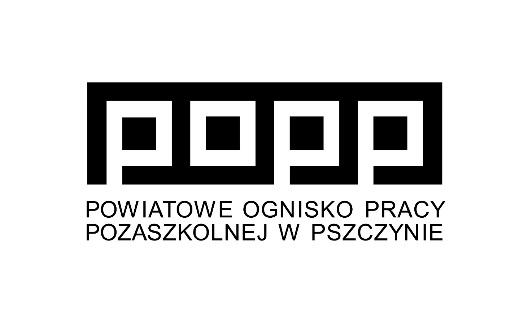              Pszczyna, dnia……………………..Zgoda na rozpowszechnianie wizerunkuStosownie do postanowień art. 81 ustawy z 4.02.1994 r. o prawie autorskim i prawach pokrewnych (Dz.U. z 2017 r. poz. 880 ze zm.) oraz rozporządzenia Parlamentu Europejskiego i Rady (UE) 2016/679 z dnia 27 kwietnia 2016 r. w sprawie ochrony osób fizycznych w związku z przetwarzaniem danych osobowych i w sprawie swobodnego przepływu takich danych oraz uchylenia dyrektywy 95/46/WE (ogólne rozporządzenie o ochronie danych) wyrażam /nie wyrażam zgodę na rozpowszechnianie wizerunku mojego dziecka (imię i nazwisko):……………………………………………………………………………………………………………w formie elektronicznej wraz z danymi identyfikującymi przez Powiatowe Ognisko Pracy Pozaszkolnej z siedzibą w Pszczynie ul. 3 Maja 7 w celach promocyjnych i informacyjnych związanych z realizowaną przez Powiatowe Ognisko Pracy Pozaszkolnej działalnością statutową pn. XVIII Powiatowy Konkurs Historyczny edycja 2020 r.Zgoda na rozpowszechnianie wizerunku obejmuje publikację i udostępnienie nagrodzonych pracy oraz zdjęć z uroczystości wręczenia nagród laureatom konkursu: na stronie internetowej www.popppszczyna.pl i profilu www.facebook.com/POPPPSZCZYNA …………………………………………                                                       Podpis rodziców/opiekunów prawnych